Name  ___                                          ________________  Date  ____________  Period__________Lesson Title: Genetically Modified Foods (Honors)Student objectives: Students will assess and evaluate the utilization of genetically modified organisms by the food industry.Essential standards: 3.3.2 Summarize how transgenic organisms are engineered to benefit society.Check off each task as you complete it._____		Part One:  Opener…..Complete this sentence…           “My thoughts about GMO’s are……”_____		Part Two:  Read the article about a particular aspect of GMOs and gather facts.		Title of Article ______________________________________________________________________________________Discuss the article read with the person sitting next to you.  List statements from the article that would help answer the question: “Should GMOs be used?”   Only list facts, rather than opinions._____				List of Facts		*		*		*		*		*_____ 		Part 3: Define/ describe what GMOs are.  Give examples. _____		Part 4:  Gathering more facts to form your opinion.Find, print, read and annotate at least five unique current event articles about the pros and cons of GMOs.  Create a spreadsheet with facts from the articles that help you organize your thoughts with facts from the articles.  Save the links for your Works Cited page.		ROUGH DRAFT BELOW…. Article Name:_______________________________________________________		List of Facts	Pro or Con?		*		*		*		*		* Article Name:_______________________________________________________		List of Facts		Pro or Con?		*		*		*		*		* Article Name: _______________________________________________________		List of Facts	Pro or Con?		*		*		*		*		*Article Name: _______________________________________________________		List of Facts	Pro or Con?		*		*		*		*		*Article Name: _______________________________________________________		List of Facts	Pro or Con?		*		*		*		*		*_____		Part Five:  Form your conclusion summary about GMOs from the data you have gathered.  _____		Part Six:   Create a Works Cited Page in MLA format._____		Part Seven:  Type all of the above steps.  Put it in a report folder with the rubric included.  Homework:  Virtual DebateStudents should post comment to a discussion board on the class weebly.  Each student should post an answer to the following: “With which viewpoint expressed in the videos and articles do you most closely relate?  Support your answer with a 2-3 sentence justification from an online news article or video that supports your opinion.”  Send a link to the article or video to Mrs. Cowley to mcowley@wcpss.net.Then, Survey 10 people using the following questions.Name______________________________ Date ___________________ Block _______________GMO Honors RubricInitial opinion about GMOs.Define/ describe what GMOs are.  Give examples.Find at least 5 unique current articles about GMOs. Print each one and annotate them.Create a spreadsheet of the pros and cons found in the five above articles.Synthesize your conclusion opinion about GMOs.Create a Works Cited page in MLA Format.Component							Points possibleInitial opinion 							_____2_______Define/ Describe GMOs 						_____3_______with examples						_____5_______	5 printed articles						_____5_______		Annotated					 	_____5_______	Spreadsheet of Pros/Cons					_____10______	Conclusion summary						_____10______	Works Cited Page						_____  5______	Typed								______5______	Total								_____50______	Final Grade							_____________Assessment and Follow up activity….Students should combine the class data on a spreadsheet and as a class create a graph that shows the responses to the above questions.Have students form groups of 3-4 students of those who have similar viewpoints.  Each group should make a 60 second Public Service Announcement video, Billboard poster or pamphlet with a catchy slogan, that shows your view on the Genetically Modified Organism debate.Students should complete the “After our debate, my thought are . .part of the graphic organizer using complete sentences.Finally, students should summarize how genetically modified organisms are used to benefit society in the final block of the graphic organizer.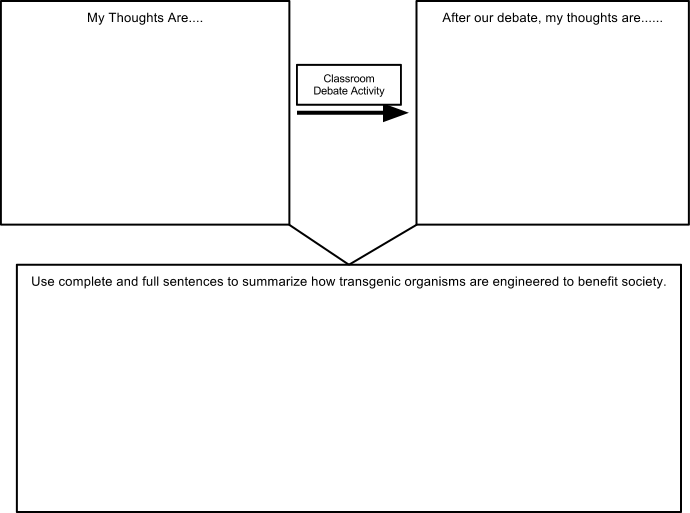 AgreeDisagreeUnsureHave you heard of GM foods?Are you or have you eaten GM foods?Do you believe that GM foods are harmful to your health?Do you believe GM foods are harmful to the environment?Do you believe that there is an ethical issue regarding GM crops?